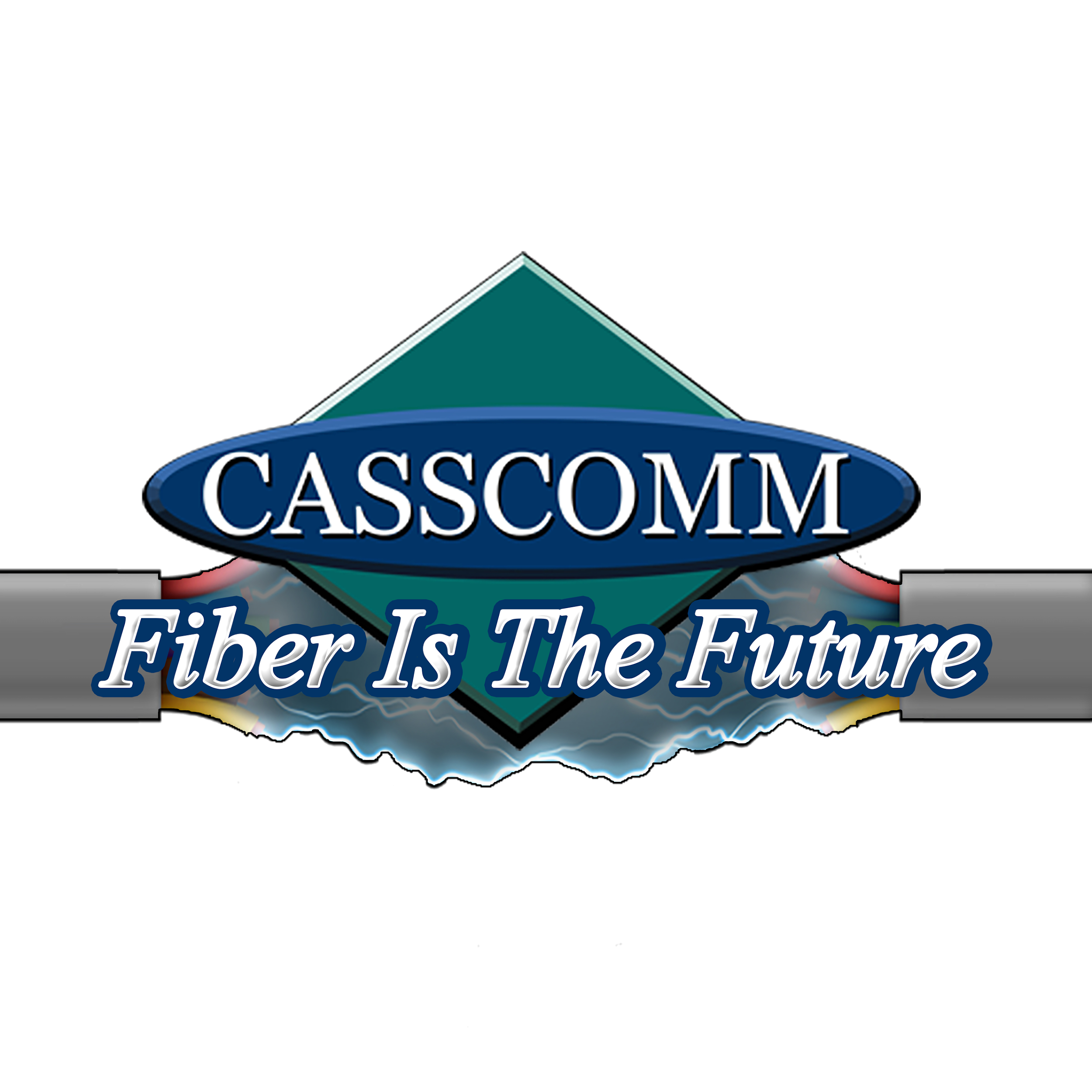 Casey FrenchHead of Marketing and P.R.1-800-252-1799	http://www.casey.french@casscabletv.comCASSCOMM Reaches Agreement to Carry Marquee Sports NetworkCASSCOMM is proud to announce that our cable services will now offer its customers the Marquee Sports Network, the new television home of the Chicago Cubs. With spring training underway, CASSCOMM is making sure that you don’t miss the chance to watch your favorite team. Marquee Sports Network will air 28 Spring Training games, at least 145 regular season games, extensive pre and post-game analysis, along with original and local programming. The new regional sports network’s lineup also includes Best of Cubs YouTube, a collection of the most viewed content and engaging features from the Cubs’ popular YouTube Channel; Cubs Countdown: All-Time Games, which will highlight and remember historic Cubs games; Best of 2020 Cubs Convention, a recap of notable moments from this year’s fan event; Cubs 162, an all-access series that goes behind the scenes and documents the inner workings of the team, both on and off the field; Cubs Legends: Kerry Wood “20,” an in-depth look at Kerry Wood’s epic 20 strikeout game; Cubumentaries; and much more Cubs-centric content. If you are not a CASSCOMM customer and you would like to catch every Cubs game and access this great content, please call our office at 1.800.252.1799. Our customer service representatives are standing by to assist you. Another way to take advantage of the Marquee network while you are away from your television, is to download the Marquee Sports Network app on a mobile device and sign in with your WTVE (watch TV Everywhere) information. If you are not signed up with WatchTVeverywhere please call our office and set your information up today. About CASSCOM:CASSCOMM has offered high-quality services to its customers since 1898 and is a family-owned business, providing services for over a hundred and twenty years. CCMI offers Cable TV, Internet and Telephone services to thirty-two communities and has started rebuilding its communities to offer Fiber to the Home. For more information about CASSCOMM, please visit their website at www.casscomm.com or call 800.252.1799.About Marquee Sports NetworkMarquee Sports Network is the new television home of the Chicago Cubs. Marquee Sports Network will feature live game broadcasts from Chicago Cubs broadcasters, extensive pregame and postgame coverage, in-depth unique Cubs content and other local sports programming. The network is jointly owned by Sinclair Broadcast Group, Inc. (Nasdaq: SBGI) and the Chicago Cubs. For more information, visit www.marqueesportsnetwork.com.